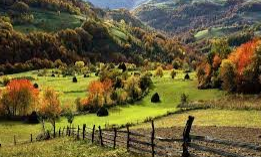 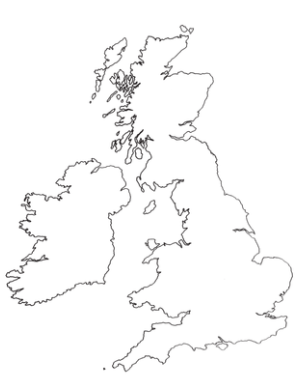 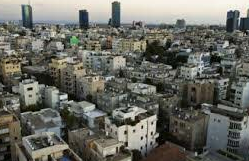 Focus: GeographyTopic: LandmarksYear 2Autumn 1st half termVocabulary DozenVocabulary DozenSpellingDefinitionHuman featureFeatures of an area that a human has built or put there e.g. roads, houses or bus stops.CityA city is larger than a town.It is where people live and work.TownA town is smaller than a city.People live and work here too, but it is surrounded by a rural area.FieldAn area of open land, often planted with crops (food), surrounded by a hedge or fence.Physical featureFeatures of an area that are natural. A human did not build these e.g. rivers, hills and mountains.ForestA large area covered mainly with trees and undergrowth.HillA naturally raised area of land, not as high as a mountain.MountainA large natural raised area, rising steeply from the surrounding area.RiverA large natural stream of water flowing into the sea, a lake or another river.RuralA characteristic of the countryside.UrbanA characteristic of a town or city.LandmarkAn object or feature of an area that is easily seen or recognised from a distance.Landmarks in Stoke-on-TrentLandmarks in Stoke-on-TrentPhysical HumanWhitfield Valley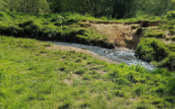 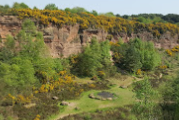 Park HallWestport Lake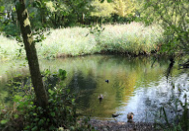 Ford Green Hall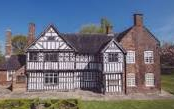 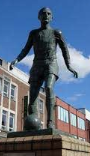 Sir Stanley Matthew statuePit Head Wheel Forest Park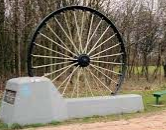 